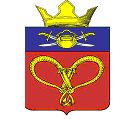 СОВЕТ НАРОДНЫХ ДЕПУТАТОВ  НАГАВСКОГО СЕЛЬСКОГО ПОСЕЛЕНИЯКОТЕЛЬНИКОВСКОГО МУНИЦИПАЛЬНОГО РАЙОНА ВОЛГОГРАДСКОЙ ОБЛАСТИР Е Ш Е Н И Е О внесении изменений в решение Совета народных депутатов                                Нагавского сельского поселения от 18.12.2019г. № 10\17 «О  бюджете Нагавского сельского поселения на 2020 год и на плановый период  2021 и 2022 годов».           Рассмотрев письмо главы Нагавского сельского поселения от  « 25 »  февраля  2020 года №53а с просьбой о внесении  изменений  в решение Совета народных депутатов Нагавского сельского поселения от 18.12.2019г  № 10\17 «О  бюджете Нагавского сельского поселения на 2020 год и на плановый период  2021 и 2022 годов», Совет народных депутатов Нагавского сельского поселения решил,  внести  в решение Совета народных депутатов Нагавского сельского поселения от 18.12.2019г. № 10\17 «О бюджете Нагавского сельского поселения на 2020 год и на  плановый период  2020 и 2021 годов» следующие изменения:1. В статье 1:пункт 1 изложить в следующей редакции:  1. Утвердить основные характеристики бюджета поселения на 2020 год в следующих размерах: прогнозируемый общий объем доходов бюджета поселения в сумме 9428,8 тыс. руб., в том числе: безвозмездные поступления в сумме 7667,4 тыс. руб.; из них:из областного фонда финансовой поддержки 922,0 тыс. рублей; общий объем расходов бюджета поселения в сумме 9620,7 тыс. руб.; прогнозируемый дефицит бюджета поселения  за счет остатков денежных средств сложившихся на 01.01.2020г. не изменился и составляет 191,9 тыс. руб.2. Приложение 3 изложить в следующей редакции:  Приложение №3к Решению Совета народных депутатовНагавского сельского поселения«О бюджете поселения на 2020 год и на плановыйпериод 2021 и 2022 годов»Прогноз поступления по налогам, сборам, платежам и поступлений из других бюджетов бюджетной системы Российской Федерации в бюджет поселения  на 2020-2022 год(тыс. руб.)3. Приложение 4 изложить в следующей редакции:Приложение №4к Решению Совета народных депутатовНагавского сельского поселения«О бюджете поселения на 2020 год и на плановыйпериод 2021 и 2022 годов»Распределение бюджетных ассигнований  по разделам и подразделам классификации расходов бюджета поселения на 2020-2022 год                                                                                                                                                                                       4. Приложение 5 изложить в следующей редакции:Приложение № 5к Решению Совета народных депутатовНагавского сельского поселения «О бюджете поселения на 2020 год и на плановыйРаспределение бюджетных ассигнований по разделам, подразделам, целевым статьям (муниципальным программам сельского поселения и непрограммным направлениям деятельности) и группам видов расходов классификации расходов бюджета поселения  на 2020-2022 годпериод 2021 и 2022 годов»5. Приложение 6 изложить в следующей редакции:Приложение № 6к Решению Совета народных депутатовНагавского сельского поселения «О бюджете поселения на 2020 год и на плановыйРаспределение бюджетных ассигнований по разделам, подразделам, целевым статьям и группам видов расходов в составе ведомственной структуры  расходов бюджета поселения  на 2020-2022 годпериод 2021 и 2022 годов»6. Приложение 7 изложить в следующей редакции:Приложение № 7к Решению Совета народных депутатовНагавского сельского поселения«О бюджете поселения на 2020 год и на плановыйпериод 2021 и 2022 годов»Распределение бюджетных ассигнований по целевым статьям (муниципальным программам и непрограммным направлениям деятельности), группам видов расходов, а также по разделам и подразделам классификации расходов бюджета Нагавского сельского поселения на 2020 - 2022 годтыс.руб.7. Приложение 11 изложить в следующей редакции:Приложение 13к Решению Совета народных депутатовНагавского сельского поселения«О бюджете поселения на 2020 год и на плановыйпериод 2021 и 2022 годов»Распределение бюджетных ассигнований на реализацию национальных проектов (программ) Российской Федерации на территории Нагавского сельского поселения на 2020 год(тыс. руб.)8. Настоящее решение вступает в силу со дня его официального обнародования.Председатель совета народных депутатовНагавского сельского поселения: 				П.А. Алпатовот« 26 »февраля2020года№17\26Код бюджетной классификацииНаименование доходовСуммаСуммаСуммаКод бюджетной классификацииНаименование доходов2020 год2021 год2022 год12345000 1 00 00000 00 0000 000НАЛОГОВЫЕ И НЕНАЛОГОВЫЕ ДОХОДЫ1761,42179,92290,3000 1 01 00000 00 0000 000НАЛОГИ НА ПРИБЫЛЬ, ДОХОДЫ215,4224,1232,8000 1 01 02000 01 0000 110Налог на доходы физических лиц215,4224,1232,8000 1 03 00000 00 0000 000 НАЛОГИ НА ТОВАРЫ (РАБОТЫ, УСЛУГИ), РЕАЛИЗУЕМЫЕ НА ТЕРРИТОРИИ РОССИЙСКОЙ ФЕДЕРАЦИИ976,01358,41459,8000 1 03 02000 01 0000 110Акцизы по подакцизным товарам (продукции), производимым на территории Российской Федерации976,01358,41459,8000 1 03 02230 01 0000 110Доходы от уплаты акцизов на дизельное топливо, зачисляемые в консолидированные бюджеты субъектов РФ447,2626,2671,9000 1 03 02240 01 0000 110Доходы от уплаты акцизов на моторные масла для дизельных и (или) карбюраторных (инжекторных) двигателей, зачисляемые в консолидированные бюджеты субъектов РФ2,33,13,3000 1 03 02250 01 0000 110Доходы от уплаты акцизов на автомобильный бензин, производимый на территории РФ, зачисляемые в консолидированные бюджеты субъектов РФ584,2815,7869,9000 1 03 02260 01 0000 110Доходы от уплаты акцизов на прямогонный бензин, производимый на территории РФ, зачисляемые в консолидированные бюджеты субъектов РФ-57,7-86,6-85,3000 1 05 00000 00 0000 000НАЛОГИ НА СОВОКУПНЫЙ ДОХОД17,417,818,1000 1 05 03000 01 0000 110Единый сельскохозяйственный налог17,417,818,1000 1 05 03010 01 0000 110Единый сельскохозяйственный налог17,417,818,1000 1 06 00000 00 0000 000НАЛОГИ НА ИМУЩЕСТВО552,6579,6579,6000 1 06 01000 00 0000 110Налог на имущество физических лиц28,055,055,0000 1 06 01030 10 0000 110Налог на имущество физических лиц, взимаемый по ставкам, применяемым к объектам налогообложения, расположенных в границах сельских поселений28,055,055,0000 1 06 06000 00 0000 110Земельный налог524,6524,6524,6000 1 06 06033 10 0000 110Земельный налог с организаций, обладающих земельным участком, расположенным в границах сельских поселений120,3120,3120,3000 1 06 06043 10 0000 110Земельный налог с физических лиц, обладающих земельным участком, расположенным в границах сельских поселений404,3404,3404,3000 2 00 00000 00 0000 000БЕЗВОЗМЕЗДНЫЕ ПОСТУПЛЕНИЯ7667,43549,93551,6000 2 02 00000 00 0000 000БЕЗВОЗМЕЗДНЫЕ ПОСТУПЛЕНИЯ ОТ ДРУГИХ БЮДЖЕТОВ БЮДЖЕТНОЙ СИСТЕМЫ РФ7667,43549,93551,6000 2 02 10000 00 0000 150Дотации бюджетам субъектов РФ и муниципальных образований922,0922,0922,0000 2 02 15001 10 0000 150Дотации бюджетам сельских поселений на выравнивание бюджетной обеспеченности из бюджета субъекта Российской Федерации922,0922,0922,0000 2 02 20000 00 0000 150Субсидии бюджетам сельских поселений на реализацию программ формирования современной городской среды3000,000000 2 02 25555 10 000 150Субсидии бюджетам сельских поселений на реализацию программ формирования современной городской среды3000,000000 2 02 30000 00 0000 150Субвенции бюджетам субъектов РФ и муниципальных образований52,853,154,8000 2 02 35118 10 0000 150Субвенция на реализацию ФЗ от 28 марта . №53-ФЗ «О воинской обязанности и военной службе» на осуществление полномочий по первичному воинскому учёту на территориях, где отсутствуют военные комиссариаты50,650,952,6000 2 02 30024 10 0000150Субвенция на реализацию ЗВО от 02 декабря . №1792-ОД «О наделении органов местного самоуправления муниципальных образований в Волгоградской области государственными полномочиями по организационному обеспечению деятельности административных комиссий»2,22,22,2000 2 02 40000 00 0000 150Иные межбюджетные трансферты3692,62574,82574,8000 2 02 40014 10 0000 150Межбюджетные трансферты, передаваемые бюджетам сельских поселений из бюджетов муниципальных районов на осуществление части полномочий по решению вопросов местного значения в соответствии с заключенными соглашениями (ЖКХ)50,000000 2 02 40014 10 0000 150Межбюджетные трансферты, передаваемые бюджетам сельских поселений из бюджетов муниципальных районов на осуществление части полномочий по решению вопросов местного значения в соответствии с заключенными соглашениями (места захоронения)35,100000 2 02 40014 10 0000 150Межбюджетные трансферты, передаваемые бюджетам сельских поселений из бюджетов муниципальных районов на осуществление части полномочий по решению вопросов местного значения в соответствии с заключенными соглашениями (ПЗЗ)270,000000 2 02 49999 10 0000 150Прочие межбюджетные трансферты, передаваемые бюджетам сельских поселений2649,71887,01887,0000 2 02 49999 10 0000 150Прочие межбюджетные трансферты, передаваемые бюджетам сельских поселений (субсидия на мероприятия в сфере дорожной деятельности)687,8687,8687,8ИТОГО ДОХОДОВ9428,85729,85841,9Раздел, подразделНаименованиеСумма (тыс. руб.)Сумма (тыс. руб.)Сумма (тыс. руб.)Раздел, подразделНаименование2020 год2021 год2022 год123450100Общегосударственные вопросы2195,62247,32396,20102Функционирование высшего должностного лица субъекта Российской Федерации и муниципального образования524,7524,7524,70104Функционирование высших исполнительных органов государственной власти субъектов Российской Федерации, местных администраций1496,91496,91496,90106Обеспечение деятельности финансовых, налоговых и таможенных органов и органов финансового (финансово-бюджетного) надзора28,028,04,00107Обеспечение проведения выборов и референдумов84,20,00,00111Резервные фонды2,01,01,00113Другие общегосударственные вопросы59,8196,7369,60200Национальная оборона50,650,952,60203Мобилизационная и вневойсковая подготовка50,650,952,60300Национальная безопасность и правоохранительная деятельность41,058,658,60309Защита населения и территории от чрезвычайных ситуаций природного и техногенного характера, гражданская оборона41,058,658,60400Национальная экономика2067,52146,22247,60409Дорожное хозяйство (дорожные фонды)1747,52046,22147,60412Другие вопросы в области национальной экономики320,0100,0100,00500Жилищно-коммунальное хозяйство4096,619,16,50502Коммунальное хозяйство50,00,00,00503Благоустройство4046,619,16,50700Образование2,02,01,50707Молодежная политика 2,02,01,50800Культура, кинематография 1114,71187,71078,90801Культура1113,71186,71078,90804Другие вопросы в области культуры, кинематографии 1,01,00,01100Физическая культура и спорт20,015,00,01105Другие вопросы в области физической культуры и спорта20,015,00,01200Средства массовой информации32,73,00,01204Другие вопросы в области средств массовой информации32,73,00,0ВСЕГО9620,75729,85841,9Дефицит/профицит191,9НаименованиеРаздел, подразделЦелевая статья (муниципальная программа и непрограммное направление деятельности)Группа видов расходовСуммаСуммаСуммаНаименованиеРаздел, подразделЦелевая статья (муниципальная программа и непрограммное направление деятельности)Группа видов расходов2020год2021 год2022 год1234567Общегосударственные вопросы01002195,62247,32396,2Функционирование высшего должностного лица субъекта РФ и муниципального образования0102524,7524,7524,7Непрограммные направления обеспечения деятельности  органов муниципальной власти Нагавского сельского поселения010290 0524,7524,7524,7Расходы на выплату персоналу в целях обеспечения выполнения функций государственными (муниципальными) органами, казенными учреждениями, органами управления государственными внебюджетными фондами010290 0100524,7524,7524,7Функционирование высших исполнительных органов государственной  власти субъектов РФ, местных администраций01041496,91496,91496,9Непрограммные направления обеспечения деятельности  органов муниципальной власти Нагавского сельского поселения010490 01496,91496,91496,9Расходы на выплату персоналу в целях обеспечения выполнения функций государственными (муниципальными) органами, казенными учреждениями, органами управления государственными внебюджетными фондами010490 01001325,51325,51325,5Закупка товаров, работ и услуг для государственных (муниципальных) нужд010490 0200171,4171,4171,4Обеспечение деятельности финансовых, налоговых  и таможенных органов и органов финансового (финансово-бюджетного) надзора010628,028,04,0Непрограммные расходы органов муниципальной власти Нагавского сельского поселения010699 028,028,04,0Межбюджетные трансферты010699 050028,028,04,0Обеспечение проведения выборов и референдумов010784,20,00,0Непрограммные расходы органов муниципальной власти Нагавского сельского поселения010799 084,20,00,0Иные бюджетные ассигнования010799 080084,20,00,0Резервные фонды01112,01,01,0Непрограммные расходы органов муниципальной власти Нагавского сельского поселения011199 02,01,01,0Иные бюджетные ассигнования011199 08002,01,01,0Другие общегосударственные вопросы011359,8196,7369,6Непрограммные расходы органов муниципальной власти Нагавского сельского поселения011399 059,8196,7369,6Закупка товаров, работ и услуг для государственных (муниципальных) нужд011399 020032,031,031,0Иные бюджетные ассигнования011399 080027,8165,7338,6Национальная оборона020050,650,952,6Мобилизационная и вневойсковая подготовка020350,650,952,6Непрограммные расходы органов муниципальной власти Нагавского сельского поселения020399 050,650,952,6Расходы на выплату персоналу в целях обеспечения выполнения функций государственными (муниципальными) органами, казенными учреждениями, органами управления государственными внебюджетными фондами020399 010043,343,343,3Закупка товаров, работ и услуг для государственных (муниципальных) нужд020399 02007,37,69,3Национальная безопасность и правоохранительная деятельность030041,058,658,6Защита населения и территорий от  чрезвычайных ситуаций природного и техногенного характера, гражданская оборона030941,058,658,6МП «Пожарная безопасность, предупреждение чрезвычайных ситуаций на территории Нагавского сельского поселения на 2018-2020годы»030919 030,00,00,0Закупка товаров, работ и услуг для государственных (муниципальных) нужд030919 020030,00,000,0МП «Профилактика терроризма и  экстремизма, а также минимизация и ликвидация последствий проявлений терроризма на территории Нагавского сельского поселения на 2018-2020г.г.»030920 01,00,00,0Закупка товаров, работ и услуг для государственных (муниципальных) нужд030920 02001,00,00,0Непрограммные расходы органов муниципальной власти Нагавского сельского поселения030999 010,058,658,6Закупка товаров, работ и услуг для государственных (муниципальных) нужд030999 02000,058,658,6Межбюджетные трансферты030999 050010,00,00,0Национальная экономика04002067,52146,22247,6Дорожное хозяйство (дорожные фонды)04091747,52046,22147,6МП «Комплексного развития транспортной инфраструктуры Нагавского сельского поселения   на  2016-2026г.г.»040943 01059,71358,41459,8Закупка товаров, работ и услуг для государственных (муниципальных) нужд040943 02001059,71358,41459,8Непрограммные расходы органов муниципальной власти Нагавского сельского поселения040999 0687,8687,8687,8Закупка товаров, работ и услуг для государственных (муниципальных) нужд040999 0200687,8687,8687,8Другие вопросы в области национальной экономики0412320,0100,0100,0МП Обновление градостроительной документации о градостроительном планировании территории Нагавского сельского поселения на 2018-2020 годы»041235 050,00,00,0Закупка товаров, работ и услуг для государственных (муниципальных) нужд041235 020050,00,00,0Непрограммные расходы органов муниципальной власти Нагавского сельского поселения041299 0270,0100,0100,0Закупка товаров, работ и услуг для государственных (муниципальных) нужд041299 0200270,0100,0100,0Жилищно-коммунальное хозяйство05004096,619,16,5Коммунальное хозяйство050250,00,00,0МП «Развитие системы водоснабжения на территории Нагавского сельского поселения на 2018-2020 годы»050226 050,00,00,0Закупка товаров, работ и услуг для государственных (муниципальных) нужд050226 020050,00,00,0Благоустройство05034046,619,16,5МП «Развитие общественных работ на территории Нагавского сельского поселения Котельниковского муниципального района Волгоградской области на  2018-2020гг.»050302 039,00,00,0Расходы на выплату персоналу в целях обеспечения выполнения функций государственными (муниципальными) органами, казенными учреждениями, органами управления государственными внебюджетными фондами050302 010039,00,00,0МП «Благоустройство на территории Нагавского сельского поселения на  2018-2020 годы»050327 0673,60,00,0Подпрограмма «Уличное освещение»050327 1100,00,00,0Закупка товаров, работ и услуг для государственных (муниципальных) нужд050327 1200100,00,00,0Подпрограмма «Озеленение»050327 20,50,00,0Закупка товаров, работ и услуг для государственных (муниципальных) нужд050327 22000,50,00,0Подпрограмма «Организация и содержание мест захоронения»050327 335,10,00,0Закупка товаров, работ и услуг для государственных (муниципальных) нужд050327 320035,10,00,0Подпрограмма «Прочие мероприятия по благоустройству»050327 4538,00,00,0Закупка товаров, работ и услуг для государственных (муниципальных) нужд050327 4200538,00,00,0МП«Формирование современной городской среды  Нагавского  сельского поселения Котельниковского муниципального района Волгоградской области  на 2020-2022 года»050346 03334,000Закупка товаров, работ и услуг для государственных (муниципальных) нужд050346 02003334,000Непрограммные расходы органов муниципальной власти Нагавского сельского поселения050399 00,08,66,5Расходы на выплату персоналу в целях обеспечения выполнения функций государственными (муниципальными) органами, казенными учреждениями, органами управления государственными внебюджетными фондами050399 01000,010,50,0Закупка товаров, работ и услуг для государственных (муниципальных) нужд050399 02000,08,66,5Образование07002,02,01,5Молодежная политика07072,02,01,5МП «Комплексные меры противодействия наркомании на территории Нагавского сельского поселения на 2018-2020 годы»070715 01,00,00,0Закупка товаров, работ и услуг для государственных (муниципальных) нужд070715 02001,00,00,0МП «Развитие мероприятий молодежной политики на территории Нагавского сельского поселения  на  2018—2020гг.»070728 01,000,0Закупка товаров, работ и услуг для государственных (муниципальных) нужд070728 02001,00,00,0Непрограммные расходы органов муниципальной власти Нагавского сельского поселения070799 00,02,01,5Закупка товаров, работ и услуг для государственных (муниципальных) нужд070799 02000,02,01,5Культура, кинематография08001114,71187,71078,9Культура08011113,71186,71078,9Непрограммные расходы органов муниципальной власти Нагавского сельского поселения080199 01113,71186,71078,9Расходы на выплату персоналу в целях обеспечения выполнения функций государственными (муниципальными) органами, казенными учреждениями, органами управления государственными внебюджетными фондами080199 0100850,2865,3865,3Закупка товаров, работ и услуг для государственных (муниципальных) нужд080199 0200263,5321,4213,6Другие вопросы в области культуры,кинематографии08041,01,00,0МП «Этносоциальное развитее населения и поддержка государственной службы казачьих обществ на территории Нагавского сельского поселения на 2018-2020 годы»080410 01,00,00,0Закупка товаров, работ и услуг для государственных (муниципальных) нужд080410 02001,00,00,0Непрограммные расходы органов муниципальной власти Нагавского сельского поселения080499 00,01,00,0Закупка товаров, работ и услуг для государственных (муниципальных) нужд080499 02000,01,00,0Физическая культура и спорт110020,015,00,0Другие вопросы в области физической культуры и спорта110520,015,00,0МП «Развитие физической культуры и спорта на территории Нагавского сельского поселения на 2018-2020 годы»110511 020,00,00,0Закупка товаров, работ и услуг для государственных (муниципальных) нужд110511 020020,00,00,0Непрограммные расходы органов муниципальной власти Нагавского сельского поселения110599 00,015,00,0Закупка товаров, работ и услуг для государственных (муниципальных) нужд110599 02000,015,00,0Средства массовой информации120032,73,00,0Другие вопросы в области средств массовой информации120432,73,00,0Непрограммные расходы органов муниципальной власти Нагавского сельского поселения120499 032,73,00,0Закупка товаров, работ и услуг для государственных (муниципальных) нужд120499 020032,73,00,0ИТОГО:9620,75729,85841,9НаименованиеВедомствоРаздел, подразделЦелевая статья (муниципальная программа и непрограммное направление деятельности)Группа видов расходовСуммаСуммаСуммаНаименованиеВедомствоРаздел, подразделЦелевая статья (муниципальная программа и непрограммное направление деятельности)Группа видов расходов2020 год2021 год2022 год1234567Общегосударственные вопросы95301002195,62247,32396,2Функционирование высшего должностного лица субъекта РФ и муниципального образования9530102524,7524,7524,7Непрограммные направления обеспечения деятельности  органов муниципальной власти Нагавского сельского поселения953010290 0524,7524,7524,7Расходы на выплату персоналу в целях обеспечения выполнения функций государственными (муниципальными) органами, казенными учреждениями, органами управления государственными внебюджетными фондами953010290 0100524,7524,7524,7Функционирование высших исполнительных органов государственной  власти субъектов РФ, местных администраций95301041496,91496,91496,9Непрограммные направления обеспечения деятельности  органов муниципальной власти Нагавского сельского поселения953010490 01496,91496,91496,9Расходы на выплату персоналу в целях обеспечения выполнения функций государственными (муниципальными) органами, казенными учреждениями, органами управления государственными внебюджетными фондами953010490 01001325,51325,51325,5Закупка товаров, работ и услуг для государственных (муниципальных) нужд953010490 0200171,4171,4171,4Обеспечение деятельности финансовых, налоговых  и таможенных органов и органов финансового (финансово-бюджетного) надзора953010628,028,04,0Непрограммные расходы органов муниципальной власти Нагавского сельского поселения953010699 028,028,04,0Межбюджетные трансферты953010699 050028,028,04,0Обеспечение проведения выборов и референдумов953010784,20,00,0Непрограммные расходы органов муниципальной власти Нагавского сельского поселения953010799 084,20,00,0Иные бюджетные ассигнования953010799 080084,20,00,0Резервные фонды95301112,01,01,0Непрограммные расходы органов муниципальной власти Нагавского сельского поселения953011199 02,01,01,0Иные бюджетные ассигнования953011199 08002,01,01,0Другие общегосударственные вопросы953011359,8196,7369,6Непрограммные расходы органов муниципальной власти Нагавского сельского поселения953011399 059,8196,7369,6Закупка товаров, работ и услуг для государственных (муниципальных) нужд953011399 020032,031,031,0Иные бюджетные ассигнования953011399 080027,8165,7338,6Национальная оборона953020050,650,952,6Мобилизационная и вневойсковая подготовка953020350,650,952,6Непрограммные расходы органов муниципальной власти Нагавского сельского поселения953020399 050,650,952,6Расходы на выплату персоналу в целях обеспечения выполнения функций государственными (муниципальными) органами, казенными учреждениями, органами управления государственными внебюджетными фондами953020399 010043,343,343,3Закупка товаров, работ и услуг для государственных (муниципальных) нужд953020399 02007,37,69,3Национальная безопасность и правоохранительная деятельность953030041,058,658,6Защита населения и территорий от  чрезвычайных ситуаций природного и техногенного характера, гражданская оборона953030941,058,658,6МП «Пожарная безопасность, предупреждение чрезвычайных ситуаций на территории Нагавского сельского поселения на 2018-2020годы»953030919 030,00,00,0Закупка товаров, работ и услуг для государственных (муниципальных) нужд953030919 020030,00,000,0МП «Профилактика терроризма и  экстремизма, а также минимизация и ликвидация последствий проявлений терроризма на территории Нагавского сельского поселения на 2018-2020г.г.»953030920 01,00,00,0Закупка товаров, работ и услуг для государственных (муниципальных) нужд953030920 02001,00,00,0Непрограммные расходы органов муниципальной власти Нагавского сельского поселения953030999 010,058,658,6Закупка товаров, работ и услуг для государственных (муниципальных) нужд953030999 02000,058,658,6Межбюджетные трансферты953030999 050010,00,00,0Национальная экономика95304002067,52146,22247,6Дорожное хозяйство (дорожные фонды)95304091747,52046,22147,6МП «Комплексного развития транспортной инфраструктуры Нагавского сельского поселения   на  2016-2026г.г.»953040943 01059,71358,41459,8Закупка товаров, работ и услуг для государственных (муниципальных) нужд953040943 02001059,71358,41459,8Непрограммные расходы органов муниципальной власти Нагавского сельского поселения953040999 0687,8687,8687,8Закупка товаров, работ и услуг для государственных (муниципальных) нужд953040999 0200687,8687,8687,8Другие вопросы в области национальной экономики9530412320,0100,0100,0МП Обновление градостроительной документации о градостроительном планировании территории Нагавского сельского поселения на 2018-2020 годы»953041235 050,00,00,0Закупка товаров, работ и услуг для государственных (муниципальных) нужд953041235 020050,00,00,0Непрограммные расходы органов муниципальной власти Нагавского сельского поселения953041299 0270,0100,0100,0Закупка товаров, работ и услуг для государственных (муниципальных) нужд953041299 0200270,0100,0100,0Жилищно-коммунальное хозяйство95305004096,619,16,5Коммунальное хозяйство953050250,00,00,0МП «Развитие системы водоснабжения на территории Нагавского сельского поселения на 2018-2020 годы»953050226 050,00,00,0Закупка товаров, работ и услуг для государственных (муниципальных) нужд953050226 020050,00,00,0Благоустройство95305034046,619,16,5МП «Развитие общественных работ на территории Нагавского сельского поселения Котельниковского муниципального района Волгоградской области на  2018-2020гг.»953050302 039,00,00,0Расходы на выплату персоналу в целях обеспечения выполнения функций государственными (муниципальными) органами, казенными учреждениями, органами управления государственными внебюджетными фондами953050302 010039,00,00,0МП «Благоустройство на территории Нагавского сельского поселения на  2018-2020 годы»953050327 0673,80,00,0Подпрограмма «Уличное освещение»953050327 1100,00,00,0Закупка товаров, работ и услуг для государственных (муниципальных) нужд953050327 1200100,00,00,0Подпрограмма «Озеленение»953050327 20,50,00,0Закупка товаров, работ и услуг для государственных (муниципальных) нужд953050327 22000,50,00,0Подпрограмма «Организация и содержание мест захоронения»953050327 335,10,00,0Закупка товаров, работ и услуг для государственных (муниципальных) нужд953050327 320035,10,00,0Подпрограмма «Прочие мероприятия по благоустройству»953050327 4538,00,00,0Закупка товаров, работ и услуг для государственных (муниципальных) нужд953050327 4200538,00,00,0МП«Формирование современной городской среды  Нагавского  сельского поселения Котельниковского муниципального района Волгоградской области  на 2020-2022 года»953050346 03334,000Закупка товаров, работ и услуг для государственных (муниципальных) нужд953050346 02003334,000Непрограммные расходы органов муниципальной власти Нагавского сельского поселения953050399 00,08,66,5Расходы на выплату персоналу в целях обеспечения выполнения функций государственными (муниципальными) органами, казенными учреждениями, органами управления государственными внебюджетными фондами953050399 01000,010,50,0Закупка товаров, работ и услуг для государственных (муниципальных) нужд953050399 02000,08,66,5Образование95307002,02,01,5Молодежная политика95307072,02,01,5МП «Комплексные меры противодействия наркомании на территории Нагавского сельского поселения на 2018-2020 годы»953070715 01,00,00,0Закупка товаров, работ и услуг для государственных (муниципальных) нужд953070715 02001,00,00,0МП «Развитие мероприятий молодежной политики на территории Нагавского сельского поселения  на  2018—2020гг.»953070728 01,000,0Закупка товаров, работ и услуг для государственных (муниципальных) нужд953070728 02001,00,00,0Непрограммные расходы органов муниципальной власти Нагавского сельского поселения953070799 00,02,01,5Закупка товаров, работ и услуг для государственных (муниципальных) нужд953070799 02000,02,01,5Культура, кинематография95308001114,71187,71078,9Культура95308011113,71186,71078,9Непрограммные расходы органов муниципальной власти Нагавского сельского поселения953080199 01113,71186,71078,9Расходы на выплату персоналу в целях обеспечения выполнения функций государственными (муниципальными) органами, казенными учреждениями, органами управления государственными внебюджетными фондами953080199 0100850,2865,3865,3Закупка товаров, работ и услуг для государственных (муниципальных) нужд953080199 0200263,5321,4213,6Другие вопросы в области культуры,кинематографии95308041,01,00,0МП «Этносоциальное развитее населения и поддержка государственной службы казачьих обществ на территории Нагавского сельского поселения на 2018-2020 годы»953080410 01,00,00,0Закупка товаров, работ и услуг для государственных (муниципальных) нужд953080410 02001,00,00,0Непрограммные расходы органов муниципальной власти Нагавского сельского поселения953080499 00,01,00,0Закупка товаров, работ и услуг для государственных (муниципальных) нужд953080499 02000,01,00,0Физическая культура и спорт953110020,015,00,0Другие вопросы в области физической культуры и спорта953110520,015,00,0МП «Развитие физической культуры и спорта на территории Нагавского сельского поселения на 2018-2020 годы»953110511 020,00,00,0Закупка товаров, работ и услуг для государственных (муниципальных) нужд953110511 020020,00,00,0Непрограммные расходы органов муниципальной власти Нагавского сельского поселения953110599 00,015,00,0Закупка товаров, работ и услуг для государственных (муниципальных) нужд953110599 02000,015,00,0Средства массовой информации953120032,73,00,0Другие вопросы в области средств массовой информации953120432,73,00,0Непрограммные расходы органов муниципальной власти Нагавского сельского поселения953120499 032,73,00,0Закупка товаров, работ и услуг для государственных (муниципальных) нужд953120499 020032,73,00,0ИТОГО:9620,75729,85841,9НаименованиеЦелевая статья (муниципальная программа и непрограммное направление деятельности)Группа вида расходовРаздел,
подразделСуммаСуммаСуммаНаименованиеЦелевая статья (муниципальная программа и непрограммное направление деятельности)Группа вида расходовРаздел,
подраздел2020 год2021 год2021 год12345МП «Развитие общественных работ на территории Нагавского сельского поселения Котельниковского муниципального района Волгоградской области на  2018-2020гг.»02 0 0039,00,00,0Расходы на выплату персоналу в целях обеспечения выполнения функций государственными (муниципальными) органами, казенными учреждениями, органами управления государственными внебюджетными фондами02 0 0110039,00,00,0ЖИЛИЩНО-КОММУНАЛЬНОЕ ХОЗЯЙСТВО02 0 01100050039,00,00,0Благоустройство02 0 01100050339,00,00,0МП «Этносоциальное развитее населения и поддержка государственной службы казачьих обществ на территории Нагавского сельского поселения на 2019-2022 годы»10 0 001,00,00,0Закупка товаров, работ и услуг для государственных (муниципальных) нужд10 0 012001,00,00,0КУЛЬТУРА, КИНЕМАТОГРАФИЯ10 0 0120008001,00,00,0Другие вопросы в области культуры, кинематографии10 0 0120008041,00,00,0МП «Развитие физической культуры и спорта на территории Нагавского сельского поселения на 2019-2022 годы»11 0 0020,00,00,0Закупка товаров, работ и услуг для государственных (муниципальных) нужд11 0 0120020,00,00,0ФИЗИЧЕСКАЯ КУЛЬТУРА И СПОРТ11 0 01200110020,00,00,0Другие вопросы в области физической культуры и спорта11 0 01200110520,00,00,0МП «Комплексные меры противодействия наркомании на территории Нагавского сельского поселения на 2019-2022 годы»15 0 000,10,00,0Закупка товаров, работ и услуг для государственных (муниципальных) нужд15 0 012000,10,00,0ОБРАЗОВАНИЕ15 0 01 20007000,10,00,0Молодежная политика15 0 01200 07070,10,00,0МП «Пожарная безопасность, предупреждение чрезвычайных ситуаций на территории Нагавского сельского поселения на 2019-2022годы»19 0 0030,00,00,0Закупка товаров, работ и услуг для государственных (муниципальных) нужд19 0 0120030,00,00,0НАЦИОНАЛЬНАЯ БЕЗОПАСНОСТЬ И ПРАВООХРАНИТЕЛЬНАЯ ДЕЯТЕЛЬНОСТЬ19 0 01200030030,00,00,0Защита населения и территорий от  чрезвычайных ситуаций природного и техногенного характера, гражданская оборона19 0 01200030930,00,00,0МП «Профилактика терроризма и  экстремизма, а также минимизация и ликвидация последствий проявлений терроризма на территории Нагавского сельского поселения на 2019-2022г.г.»20 0 001,00,00,0Закупка товаров, работ и услуг для государственных (муниципальных) нужд20 0 012001,00,00,0НАЦИОНАЛЬНАЯ БЕЗОПАСНОСТЬ И ПРАВООХРАНИТЕЛЬНАЯ ДЕЯТЕЛЬНОСТЬ20 0 0120003001,00,00,0Защита населения и территорий от  чрезвычайных ситуаций природного и техногенного характера, гражданская оборона20 0 0120003091,00,00,0МП «Развитие системы водоснабжения на территории Нагавского сельского поселения на 2019-2022 годы»26 0 0050,00,00,0Закупка товаров, работ и услуг для государственных (муниципальных) нужд26 0 0120050,00,00,0ЖИЛИЩНО-КОММУНАЛЬНОЕ ХОЗЯЙСТВО26 0 01200050050,00,00,0Коммунальное хозяйство26 0 01200050250,00,00,0МП «Благоустройство на территории Нагавского сельского поселения на  2019-2022 годы»27 0 00673,80,00,0Подпрограмма «Уличное освещение»27 1 01100,00,00,0Закупка товаров, работ и услуг для государственных (муниципальных) нужд27 1 01200100,00,00,0ЖИЛИЩНО-КОММУНАЛЬНОЕ ХОЗЯЙСТВО27 1 012000500100,00,00,0Благоустройство27 1 012000503100,00,00,0Подпрограмма «Озеленение»27 2 010,50,00,0Закупка товаров, работ и услуг для государственных (муниципальных) нужд27 2 012000,50,00,0ЖИЛИЩНО-КОММУНАЛЬНОЕ ХОЗЯЙСТВО27 2 0120005000,50,00,0Благоустройство27 2 0120005030,50,00,0Подпрограмма «Организация и содержание мест захоронения»27 3 0135,10,00,0Закупка товаров, работ и услуг для государственных (муниципальных) нужд27 3 0120035,10,00,0ЖИЛИЩНО-КОММУНАЛЬНОЕ ХОЗЯЙСТВО27 3 01200050035,10,00,0Благоустройство27 3 01 200050335,10,00,0Подпрограмма «Прочие мероприятия по благоустройству »27 4 00538,00,00,0Закупка товаров, работ и услуг для государственных (муниципальных) нужд27 4 01200538,00,00,0ЖИЛИЩНО-КОММУНАЛЬНОЕ ХОЗЯЙСТВО27 4 012000500538,00,00,0Благоустройство27 4 012000503538,00,00,0МП «Развитие мероприятий молодежной политики на территории Нагавского сельского поселения  на  2019—2022гг.»28 0 001,00,00,0Закупка товаров, работ и услуг для государственных (муниципальных) нужд28 0 012001,00,00,0ОБРАЗОВАНИЕ28 0 0120007001,00,00,0Молодежная политика28 0 0120007071,00,00,0МП Обновление градостроительной документации о градостроительном планировании территории Нагавского сельского поселения на 2019-2022 годы»35 0 0050,00,00,0Закупка товаров, работ и услуг для государственных (муниципальных) нужд35 0 0120050,00,00,0НАЦИОНАЛЬНАЯ ЭКОНОМИКА35 0 01200040050,00,00,0Другие вопросы в области национальной экономики35 0 01200041250,00,00,0МП «Комплексного развития транспортной инфраструктуры Нагавского сельского поселения   на  2016-2026г.г.»43 0 001059,71358,41459,8Закупка товаров, работ и услуг для государственных (муниципальных) нужд43 0 022001059,71358,41459,8НАЦИОНАЛЬНАЯ ЭКОНОМИКА43 0 0220004001059,71358,41459,8Дорожное хозяйство (дорожные фонды)43 0 0220004091059,71358,41459,8МП«Формирование современной городской среды  Нагавского  сельского поселения Котельниковского муниципального района Волгоградской области  на 2020-2022 года»46 0 F13000,000Закупка товаров, работ и услуг для государственных (муниципальных) нужд46 0 F12003000,000ЖИЛИЩНО-КОММУНАЛЬНОЕ ХОЗЯЙСТВО46 0 F120005003000,000Благоустройство46 0 F120005033000,000МП«Формирование современной городской среды  Нагавского  сельского поселения Котельниковского муниципального района Волгоградской области  на 2020-2022 года»46 0 01334,000Закупка товаров, работ и услуг для государственных (муниципальных) нужд46 0 01200334,000ЖИЛИЩНО-КОММУНАЛЬНОЕ ХОЗЯЙСТВО46 0 012000500334,000Благоустройство46 0 012000503334,000Непрограммные направления обеспечения деятельности  органов муниципальной власти Нагавского сельского поселения90 0 002021,62021,62021,6Расходы на выплату персоналу в целях обеспечения выполнения функций государственными (муниципальными) органами, казенными учреждениями, органами управления государственными внебюджетными фондами90 0 001001850,21850,21850,2ОБЩЕГОСУДАРСТВЕННЫЕ ВОПРОСЫ90 0 0010001001850,21850,21850,2Функционирование высшего должностного лица субъекта РФ и муниципального образования90 0 001000102524,7524,7524,7Функционирование высших исполнительных органов государственной  власти субъектов РФ, местных администраций90 0 0010001041325,51325,51325,5Закупка товаров, работ и услуг для государственных (муниципальных) нужд90 0 00200171,4171,4171,4ОБЩЕГОСУДАРСТВЕННЫЕ ВОПРОСЫ90 0 002000100171,4171,4171,4Функционирование высших исполнительных органов государственной  власти субъектов РФ, местных администраций90 0 002000104171,4171,4171,4Непрограммные расходы органов муниципальной власти Нагавского сельского поселения99 0 002338,82349,82360,5Расходы на выплату персоналу в целях обеспечения выполнения функций государственными (муниципальными) органами, казенными учреждениями, органами управления государственными внебюджетными фондами99 0 00100893,5919,1908,6НАЦИОНАЛЬНАЯ ОБОРОНА99 0 00100020043,353,843,3Мобилизационная и вневойсковая подготовка99 0 00100020343,343,343,3ЖИЛИЩНО-КОММУНАЛЬНОЕ ХОЗЯЙСТВО99 0 0010005000,010,50,0Благоустройство99 0 0010005030,010,50,0КУЛЬТУРА, КИНЕМАТОГРАФИЯ99 0 001000800850,2865,3865,3Культура99 0 001000801850,2865,3865,3Закупка товаров, работ и услуг для государственных (муниципальных) нужд99 0 002001293,31236,01108,3ОБЩЕГОСУДАРСТВЕННЫЕ ВОПРОСЫ99 0 00200010032,031,031,0Другие общегосударственные расходы99 0 00200 011332,031,031,0НАЦИОНАЛЬНАЯ ОБОРОНА99 0 0020002007,37,69,3Мобилизационная и вневойсковая подготовка99 0 0020002037,37,69,3НАЦИОНАЛЬНАЯ БЕЗОПАСНОСТЬ И ПРАВООХРАНИТЕЛЬНАЯ ДЕЯТЕЛЬНОСТЬ99 0 0020003000,058,658,6Защита населения и территорий от  чрезвычайных ситуаций природного и техногенного характера, гражданская оборона99 0 0020003090,058,658,6НАЦИОНАЛЬНАЯ ЭКОНОМИКА99 0 002000400687,8787,8787,8Дорожное хозяйство (дорожные фонды)99 0 002000409687,8687,8687,8Другие вопросы в области национальной экономики99 0 002000412270,0100,0100,0ЖИЛИЩНО-КОММУНАЛЬНОЕ ХОЗЯЙСТВО99 0 00 20005000,08,66,5Благоустройство99 0 0020005030,08,66,5ОБРАЗОВАНИЕ99 0 0020007000,02,01,5Молодежная политика99 0 0020007070,02,01,5КУЛЬТУРА, КИНЕМАТОГРАФИЯ99 0 002000800263,5322,4213,6Культура99 0 002000801263,5321,4213,6Другие вопросы в области культуры, кинематографии99 0 00200080401,00,0ФИЗИЧЕСКАЯ КУЛЬТУРА И СПОРТ99 0 0020011000,015,00,0Другие вопросы в области физической культуры и спорта99 0 0020011050,015,00,0СРЕДСТВА МАССОВОЙ ИНФОРМАЦИИ99 0 00200120032,73,00,0Другие вопросы в области средств массовой информации99 0 00200120432,73,00,0Межбюджетные трансферты99 0 0050038,028,04,0ОБЩЕГОСУДАРСТВЕННЫЕ ВОПРОСЫ99 0 00500010028,028,04,0Обеспечение деятельности финансовых, налоговых  и таможенных органов и органов финансового (финансово-бюджетного) надзора99 0 00500010628,028,04,0НАЦИОНАЛЬНАЯ БЕЗОПАСНОСТЬ И ПРАВООХРАНИТЕЛЬНАЯ ДЕЯТЕЛЬНОСТЬ99 0 00500030010,00,00,0Защита населения и территорий от  чрезвычайных ситуаций природного и техногенного характера, гражданская оборона99 0 00500030910,00,00,0Иные бюджетные ассигнования99 0 00800114,0166,7339,6ОБЩЕГОСУДАРСТВЕННЫЕ ВОПРОСЫ99 0 008000100114,0166,7339,6Обеспечение проведения выборов и референдумов99 0 00800010784,20,00,0Резервные фонды99 0 0080001112,01,01,0Другие общегосударственные вопросы99 0 00800011327,8165,7338,6ИТОГО9620,75729,85841,9Наименование Национальный проект (программа)(региональный проект)2020 годНациональный проект «Жилье и городская среда»F03000,0Региональный проект «Формирование комфортной городской среды»         F23000,0